Gminny Ośrodek Pomocy Społecznej w Siechnicach 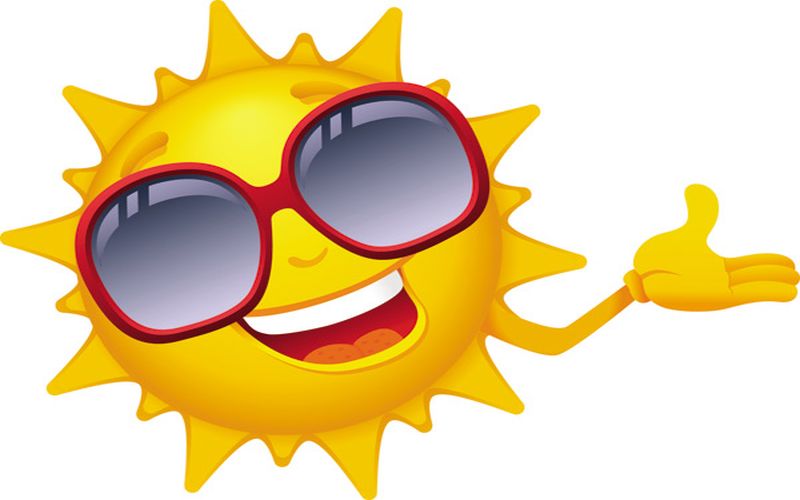 organizujePÓŁKOLONIE LETNIE  „Siechnickie lato 2024”                                         z elementami programu profilaktyki uzależnień i przemocydla dzieci w wieku od 7 do 10 lat ( 2014 - 2017 r.) zamieszkujących na terenie Gminy Siechnice, uczęszczających do szkół podstawowych w: Siechnicach, Radwanicach, Świętej Katarzynie, Żernikach Wrocławskich i Kotowicach.*I turnus – 01.07 - 12.07.2024 r. - 5 grup po 15 dzieciII turnus – 15.07 - 26.07.2024 r.- 5 grup po 15 dzieci*Zajęcia będą odbywać się w godzinach od 08:00 do 16:00 w Szkole Podstawowej nr 2 w Siechnicach (ul. Ks. Anny z Przemyślidów 6)*Uczestnicy półkolonii mają zapewnioną opiekę wychowawców/profilaktyków (nauczyciele SP2 w Siechnicach),  posiłki (II śniadanie, II danie obiadu, podwieczorek), zajęcia rekreacyjno- sportowe, warsztaty z profilaktyki uzależnień i przemocy oraz zajęcia w formie wycieczek. *Opłata za udział dziecka w jednym turnusie wynosi 500 zł. Kwota będzie płatna po zakwalifikowaniu dziecka do udziału w półkolonii.*Harmonogram naboru uczestników:Karta kwalifikacyjna wraz z załącznikami (do pobrania) dostępna będzie na stronie www. gops-siechnice.org.pl od 15 kwietnia 2024 r. Rekrutacja uczestników:  6 – 10 maja 2024 r. w siedzibie GOPS w Świętej Katarzynie, ul. Żernicka 17 ( Ip. pok. 116 – Punkt Pierwszego Kontaktu)Ogłoszenie wyników rekrutacji – do 15 maja 2024 r. Wniesienie opłaty za udział dziecka – do 24 maja 2024 r. Serdecznie zapraszamy  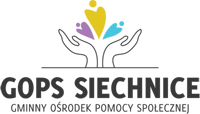 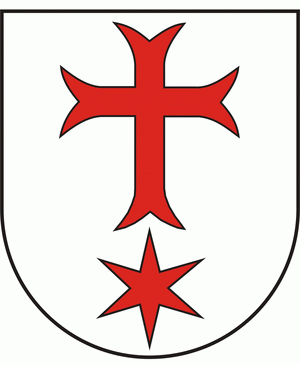 